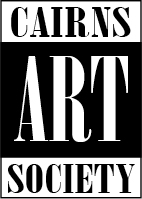 Cairns Art Society IncAnnual General Meeting Notice 2023The Cairns Art Society Inc. will meet to convene their Annual General Meeting as follows:Date: 	Thursday February 29th		Time: 6pmVenue:  	Artists@Work			Address: 51 Lake Street, Cairns*****Only financial members may vote or be elected at this meeting.*****AgendaChair:ApologiesMinutes of 2022 Annual General Meeting readAcceptance of the minutes President’s final report Acceptance of the report Treasurer’s final report Acceptance of the reportAuditor’s report Acceptance of the report All committee positions declared vacant Opening of the voting Nominations for office bearers read Votes for the office bearers counted and announcedNominations for general committee members (these may be taken from the floor on the day).Votes for general committee members counted and announcedWelcome to the new committee New president and committee to take the chair Appointment of an auditor General business Close of business 